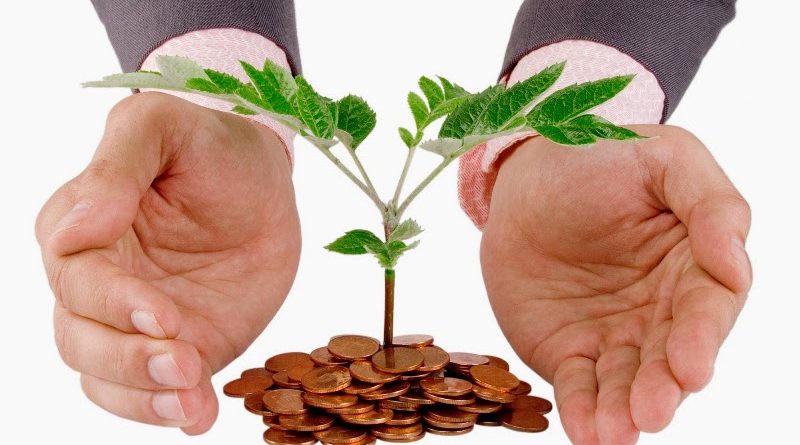 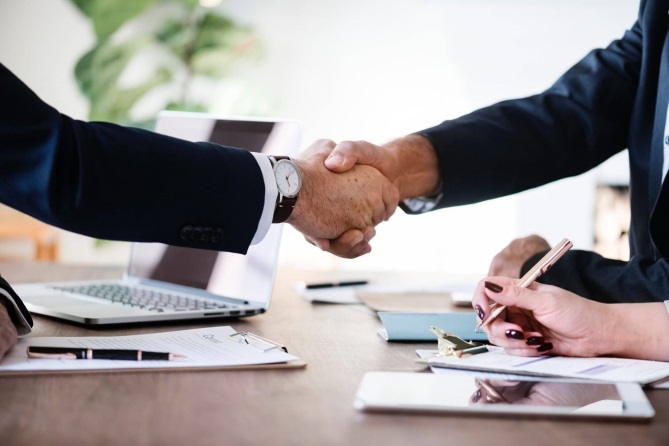 Полномочия органов местного самоуправления по развитию малого и среднего предпринимательства закреплены в статье 11 Федерального закона от 24 июля 2007 года № 209-ФЗ «О развитии малого и среднего предпринимательства Российской Федерации» (далее – Федеральный закон №209-ФЗ).Так, к полномочиям органов местного самоуправления относится создание условий для развития малого и среднего предпринимательства, в том числе:1) формирование и осуществление муниципальных программ (подпрограмм) с учетом национальных и местных социально-экономических, экологических, культурных и других особенностей;2) анализ финансовых, экономических, социальных и иных показателей развития малого и среднего предпринимательства и эффективности применения мер по его развитию, прогноз развития малого и среднего предпринимательства на территориях муниципальных образований;3) формирование инфраструктуры поддержки субъектов малого и среднего предпринимательства на территориях муниципальных образований и обеспечение ее деятельности;4) содействие деятельности некоммерческих организаций, выражающих интересы субъектов малого и среднего предпринимательства, и структурных подразделений указанных организаций;5) образование координационных или совещательных органов в области развития малого и среднего предпринимательства органами местного самоуправления.Установленный статьей 11 Федерального закона № 209-ФЗ перечень не является исчерпывающим. Это означает, что органы местного самоуправления вправе реализовывать и иные полномочия, установленные как данным законом, так и иными законами, например предоставление налоговых льгот по местным налогам.Закрепление за муниципальными образованиями вопросов местного значения и полномочий органов местного самоуправления по их реализации означает не только право действовать в определенных сферах определенным образом, но и обязанность выполнять соответствующие функции, в данном случае – создавать условия (оказывать содействие) для развития малого и среднего предпринимательства в муниципальном образовании.Оказание поддержки субъектам малого и среднего предпринимательства осуществляется в заявительном порядке. Право на предоставление поддержки связано с подтверждением статуса субъектов малого и среднего предпринимательства и с соответствием критериям, указанным в муниципальной программе развития субъектов малого и среднего предпринимательства для соответствующих форм поддержки.На территориях Кунгурского муниципального района и Кунгурского городского округа реализуются муниципальные программы, которыми предусмотрены следующие мероприятия:- предоставление субсидий;- оказание организационной, методической, консультативной помощи и информационных услуг субъектам малого и среднего предпринимательства;- проведение ежегодных конкурсов;- содействие в обучении предпринимателей и их сотрудников; - иные.Информацию о реализуемых органами местного самоуправления города Кунгура и Кунгурского муниципального района мероприятиях можно получить в администрации муниципального образования, а также на его официальном сайте. 